Информационный  бюллетень,  учредитель:  Совет  депутатов  Усть-Нейского  сельского  поселения Макарьевского  муниципального  района  Костромской  областиОтветственность граждан за незаконное обращение с опасными отходамиС 1 марта 2022 года вступили в силу требования об обращении с группами однородных отходов I-V классов опасности, к которым отнесены отходы аккумуляторов, отходы электролитов, минеральные и синтетические масла, компьютеры, электронное и оптическое оборудование, шины, покрышки, камеры, потерявшие потребительские свойства.Такие отходы граждане, индивидуальные предприниматели и юридические лица теперь в обязательном порядке должны передавать организациям, которые вправе их обрабатывать и утилизировать.Перечень организаций, имеющих лицензию на деятельность по обращению с отходами, находится в открытом доступе (https://rpn.gov.ru/licences/).В соответствии со статьей 28 Федерального закона от 24.06.1998                        № 89-ФЗ неисполнение или ненадлежащее исполнение законодательства Российской Федерации в области обращения с отходами влечет за собой дисциплинарную, административную, уголовную или гражданско-правовую ответственность в соответствии с законодательством Российской Федерации.  Так, частью 1 статьи 8.2 Кодекса Российской Федерации об административных правонарушениях предусмотрена ответственность за  несоблюдение требований в области охраны окружающей среды при сборе, накоплении, транспортировании, обработке, утилизации или обезвреживании отходов производства и потребления и влечет наложение административного штрафа на граждан в размере от двух тысяч до трех тысяч рублей; на должностных лиц - от десяти тысяч до тридцати тысяч рублей; на лиц, осуществляющих предпринимательскую деятельность без образования юридического лица, - от тридцати тысяч до пятидесяти тысяч рублей или административное приостановление деятельности на срок до девяноста суток; на юридических лиц - от ста тысяч до двухсот пятидесяти тысяч рублей или административное приостановление деятельности на срок до девяноста суток.Если собрались отправиться в поход, значит, пришло время изучить правила поведения в лесу для детей. Во время прогулки необходимо помнить о сохранении природы и, конечно же, о собственной безопасности. Чтобы уберечься от клещей и иных насекомых желательно надеть шапку или панаму, куртку или свитер с длинными рукавами, плотные штаны, их следует вправить в обувь, лучше обуть резиновые сапоги. Также нужно воспользоваться специальными кремами и мазями от укусов насекомых. Обязательно иметь при себе запас воды, хотя бы на сутки. 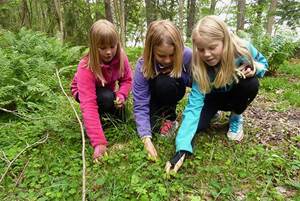 Чтобы общение с природой оставило только хорошие воспоминания, рассмотрим основные правила, помогающие избежать опасных непредвиденных ситуаций:не ходите в лес одни, только со взрослыми;возьмите с собой телефон для связи с родственниками;вернуться из леса нужно до наступления темноты;не уходите вглубь леса;не стоит въезжать в лес на транспорте, это вредит растительности;запрещено разжигать костер без острой необходимости, это может привести к пожару не бросайте мусор, нельзя загрязнять природу, это дом для зверей и птиц;не бейте стекло, поранитесь сами и нанесете вред обитателям леса;нельзя шуметь в лесу: кричать, слушать громкую музыку, такое поведение вызывает беспокойство у лесных жителей;не обижайте диких животных, они опасны в разъяренном состоянии, если появилась опасность нападения, не показывайте страх и не стойте спиной, лучше тихо стоять и ждать, когда животное уйдет;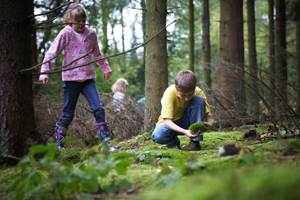 не трогайте гнезда птиц, птенцов, яйца, ведь птицы могут оказаться в опасности, вы можете привлечь внимание хищников, также никогда не уносите с собой птенцов, они не смогут выжить в неволе;не ломайте ветки кустарников и деревьев, не делайте памятных надписей на них, не отрывайте кору, не собирайте сок с берез (если не имеете нужных навыков), берегите их, не наносите вред;не срывайте цветы, тем более с корнем, ведь они не вырастут снова, среди них могут быть редкие,занесенные в Красную книгу,никогда не пробуйте на вкус незнакомые ягоды, растения и грибы, велика вероятность, что они ядовиты;собирая съедобные грибы не вырывайте их, пользуйтесь ножичком, чтобы не повредить грибницу;не топчите несъедобные грибы, ведь они являются едой для животных. 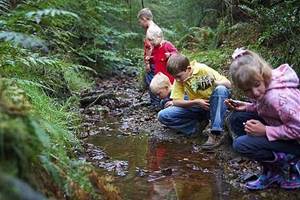 Что делать, если заблудился в лесуИтак, основные правила, как нужно вести себя в лесу, если заблудился. В этой ситуации не стоит поддаваться панике. Необходимо успокоиться, оставаться на том же месте и позвать на помощь. Вас не нашли, значит, пришло время звонить родственникам, друзьям, если нет связи, то следует набрать номер службы спасения – 112, она доступна всегда. Сообщите о том, что вас окружает, вам подскажут, как выйти из леса.Если нет телефона, прислушайтесь к звукам вокруг, заслышав голоса людей, звук машин идите в том направлении. Если нет таких звуков, то следует отыскать ручей, он обязательно приведет к реке, если есть река, значит, поблизости будут люди. По пути следования оставляйте зарубки на деревьях или заламывайте веточки, это укажет ваше направление спасателям и поможет вам, если вы будете ходить по кругу. Попробуйте вспомнить с какой стороны вы вошли в лес, в каком направлении двигались. Если увидели линии электропередач, то следуйте вдоль них.Не удалось выйти из леса и темнеет - готовьтесь к ночлегу. Необходимо сделать шалаш из веток, развести небольшой костер (соблюдая меры предосторожности), и лечь спать возле костра. Думайте только о хорошем, наступит новый день, и вас обязательно найдут!С началом купального сезона многие из вас наверняка будут ходить купаться.Помните основные правила поведения на воде:Прежде всего, запомните: никогда не бросайте мусор в воду, это приведет к загрязнению воды, гибели водных обитателей и растений. Не оставляйте мусор на берегу, складывайте его в пакет и выбросьте после отдыха в мусорный контейнер. Помните, водоем – не туалет, а источник жизненно необходимого для всех животных и растений ресурса.1. Перед купанием надо отдохнуть, в воду входить лучше быстро и только на мелководье.2. Во время купания нельзя стоять без движения.4. Продолжительность купания не должна превышать 10 - 15 минут.5. Длительное пребывания в воде может привести к сильному переохлаждению тела и опасным для жизни судорогам.6. Купание в темное время суток, грозу и дождь запрещено.7. Не купайтесь в грязной воде, это может привести к серьезным заболеваниям и отравлению. Не плавайте в местах, обозначенных знаками «Купание запрещено».Требования безопасности:1. При появлении усталости спокойно плывите к берегу.2. При появлении судорог, не теряйтесь, старайтесь удержаться на воде и зовите на помощь.3. При оказании вам помощи помните – вас спасут, поэтому не хватайтесь за спасающего, не мешайте ему своими действиями.Открытые водоемы - источник опасности, и поэтому осторожность при купании и плавании вполне оправдана.Умение хорошо плавать - одна из важнейших гарантий безопасного отдыха на воде, но помните, что даже хороший пловец должен соблюдать постоянную осторожность, дисциплину и строго придерживаться правил поведения на воде. Не отплывайте далеко от берега, не заплывайте за предупредительные знаки. Купайтесь в специально отведенных и оборудованных для этого местах. Перед купанием в незнакомых местах обследуйте дно. Входите в воду осторожно, медленно, когда вода дойдет вам до пояса, остановитесь и быстро окунитесь. Никогда не плавайте в одиночестве, особенно, если не уверены в своих силах. Не подавайте ложных сигналов бедствия. В следующий раз в случае реальной опасности вам могут не поверить.Опасно прыгать (нырять) в воду в неизвестном месте - можно удариться головой о грунт, корягу, сваю и т.п., сломать шейные позвонки, потерять сознание и погибнуть.Уставший пловец должен помнить, что лучшим способом для отдыха на воде является положение "лежа на спине".Попав в быстрое течение, не следует бороться против него, необходимо не нарушая дыхания плыть по течению к берегу. Оказавшись в водовороте, не следует поддаваться страху, терять чувство самообладания. Необходимо набрать побольше воздуха в легкие, погрузиться в воду и, сделав сильный рывок в сторону по течению, всплыть на поверхность.ЕСЛИ ВЫ НАЧИНАЕТЕ ТОНУТЬ:- позовите находящихся поблизости людей на помощь; 
- постарайтесь глубоко вдохнуть воздух, расслабиться и свободно погрузиться в воду лицом вниз; 
- возьмитесь двумя руками под водой за голень сведенной ноги, с силой согните колено, а затем выпрямите ногу с помощью рук, делая это несколько раз, пока можете задерживать дыхание; 
- при продолжении судорог до боли щипайте пальцами мышцу; - после прекращения судорог смените стиль плавания или некоторое время полежите на спине, массируя руками ногу, затем медленно плывите к берегу.Вы захлебнулись водой:- не паникуйте, постарайтесь развернуться спиной к волне;- прижмите согнутые в локтях руки к нижней части груди и сделайте несколько резких выдохов, помогая себе руками;- затем очистите от воды нос и сделайте несколько глотательных движений; - восстановив дыхание, ложитесь на живот и двигайтесь к берегу; - при необходимости позовите людей на помощь.ВЫ УВИДЕЛИ ТОНУЩЕГО ЧЕЛОВЕКА:- привлеките внимание окружающих громким криком «Человек тонет!», вызовите «Скорую помощь» и, скинув одежду и обувь, доплывите до утопающего; 
- спасательный круг, резиновую камеру или надувной матрас кидайте в воду по возможности ближе к утопающему; 
- если человек находится в воде вертикально или лежит на животе, подплывите к нему сзади и за волосы (либо, просунув руку под подбородок) приподнимите ему голову, перевернув на спину, чтобы лицо находилось над водой; 
- если человек лежит на спине, подплывайте со стороны головы; 
- не давайте утопающему схватить вас за руку или за шею — поднырните под него и слегка ударьте снизу по подбородку, развернув спиной к себе; 
- при погружении человека на дно оглянитесь вокруг, запомните ориентиры на берегу, чтобы течение не отнесло вас от места погружения, затем начинайте под водой искать утонувшего; 
- при обнаружении тела возьмите его за волосы и, резко оттолкнувшись от дна, всплывайте на поверхность; 
- если утонувший не дышит, прямо в воде сделайте ему несколько вдохов «изо рта в рот» и, подхватив его одной рукой за подбородок, плывите к берегу.Помните эти правила, соблюдайте их, это залог безопасного отдыха! Берегите природу!Информационный бюллетень                                                                                    №18  четверг  01 июня  2023 года      с  21 июня  2011 года                                                                                                                                    Издание  выходит  по мере  необходимостиИздатель: Администрация Усть-Нейского сельского поселенияМакарьевского муниципального района Костромской области157480, Костромская область, Макарьевский район, д. Якимово, д.52. тел: (49445) 97-1-37Объем: 4 листа  формата А4.  Печать №18 от  01.06.2023г  Тираж 10 экз.Учредители:Совет депутатов Усть-Нейского сельского поселения Макарьевского муниципального района  Костромской области157480, Костромская область, Макарьевский район, д.Якимово, д.52.  тел: (49445) 97-1-37Ответственный за выпускКруглов В.АОфициальный информационный бюллетень «Усть-Нейский вестник» можно получить по адресу: Костромская область, Макарьевский район, д.Якимово, д.52Официальный информационный бюллетень «Усть-Нейский вестник» можно получить по адресу: Костромская область, Макарьевский район, д.Якимово, д.52Официальный информационный бюллетень «Усть-Нейский вестник» можно получить по адресу: Костромская область, Макарьевский район, д.Якимово, д.52